                                                                                                      УТВЕРЖДЮ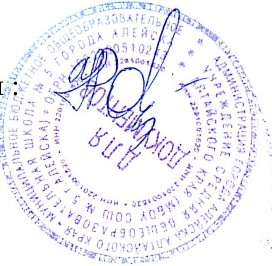 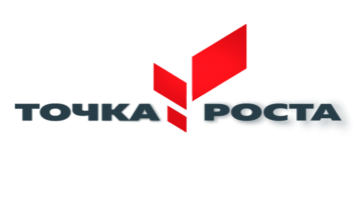 Директор школы __________Н.В.Рогашова11» сентября  2023гРАСПИСАНИЕ ЗАНЯТИЙ ТОЧКА РОСТА 2023-2024День неделивремякласскабинетПОНЕДЕЛЬНИКПОНЕДЕЛЬНИКПОНЕДЕЛЬНИКПОНЕДЕЛЬНИКСувенирная лавка12.50-13.3013.35-14.153АмастерскаяВТОРНИКВТОРНИКВТОРНИКВТОРНИКОБЖИнформатикаСувенирная лавка16.00-16.4014.30-15.5012.50-13.3067455МастерскаяСРЕДАСРЕДАСРЕДАСРЕДА1. Шахматы11.50-12.3012.50-13.3013.40-14.2014.25-15.053 А456,762. Информатика14.30-15.5085 3. ОБЖ16.00-16.409 5 4. Сувенирная лавка13.45-14.255 мастерскаяЧЕТВЕРГЧЕТВЕРГЧЕТВЕРГЧЕТВЕРГ1. ОБЖ16.008 52. Сувенирная лавка15.50-13.3013.35-14.7514.15-14.553 а(1гр)6,7,8мастерскаяПЯТНИЦАПЯТНИЦАПЯТНИЦАПЯТНИЦА1. Шахматы11.10-11.5011.50-12.3012.50-13.3013.40-14.2014.25-15.053Б3А4,657,662. Информатика14.30-15.10953. Сувенирная лавка12.50-13.3013.35-14.153а( 2 гр)мастерская4. ОБЖ16.00-16.407 5